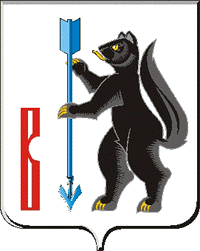 АДМИНИСТРАЦИЯГОРОДСКОГО ОКРУГА ВЕРХОТУРСКИЙП О С Т А Н О В Л Е Н И Еот 02.09.2019г. № 704г. ВерхотурьеО внесении изменений в Устав Муниципального унитарного предприятия городского округа Верхотурский «Гарант»В соответствии с Гражданским кодексом Российской Федерации, Федеральными законами от 14 ноября 2002 года N 161-ФЗ "О государственных и муниципальных унитарных предприятиях", от 06 октября 2003 N 131-ФЗ "Об общих принципах организации местного самоуправления в Российской Федерации", Положением о порядке принятия решений о создании, реорганизации и ликвидации муниципальных унитарных предприятий и учреждений городского округа Верхотурский, утвержденным Решением Думы городского округа Верхотурский от 25.09.2010 № 61, постановлениями Администрации городского округа Верхотурский от 09 августа 2019 года № 640, «Об увеличении уставного фонда муниципального унитарного предприятия городского округа Верхотурский «Гарант», руководствуясь Уставом городского округа Верхотурский,ПОСТАНОВЛЯЮ:1.Внести в Устав МУП «Гарант», утвержденный постановлением Администрации городского округа Верхотурский от 15.10.2018 № 856, следующие изменения:пункт 4.5 раздела 4 изложить в следующей редакции:«4.5.Уставной фонд Предприятия составляет 2 300 000 (два миллиона триста тысяч) рублей».2. Директору МУП «Гарант» Савину А.А. в соответствии с действующим законодательством обеспечить государственную регистрацию внесенных изменений в Устав МУП «Гарант».3.Опубликовать настоящее постановление в информационном бюллетене «Верхотурская неделя» и разместить на официальном сайте городского округа Верхотурский.4.Контроль исполнения настоящего постановления оставляю за собой.Глава городского округа Верхотурский 		                                        А. Г. Лиханов